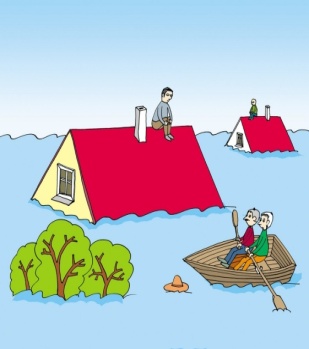 ПАМЯТКА ДЛЯ НАСЕЛЕНИЯB ПЕРИОД ПАВОДКА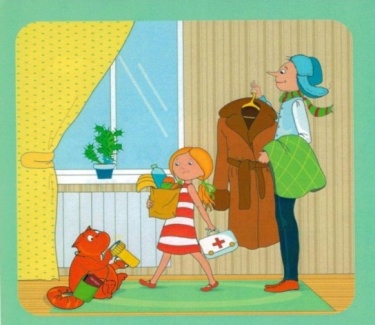 При обильном таянии снега, подтопление угрожает участкам района, расположенным в оврагах и низинах, и в первую очередь частным домам.При обильном таянии снега, подтопление угрожает участкам района, расположенным в оврагах и низинах, и в первую очередь частным домам.При обильном таянии снега, подтопление угрожает участкам района, расположенным в оврагах и низинах, и в первую очередь частным домам.Как предупредить подтопление:Оценить границы возможного подтопления;Очистить придомовую территорию от снега;Сделать водоотводы от вашего дома в сточные канавы или водопропускные трубы (коллекторы);Очистить существующие водоотводы (лотки), находящиеся на придомовой территории или рядом с ней от снега, льда, мусора;Предусмотреть водооткачивающие средства: бытовые электронасосы (по возможности), ведра, лопаты и т.д.В случае подтопления:Приготовить заранее личные документы (паспорта, свидетельства) на всех членов семьи;Заблаговременно поднять продукты из погребов и подвалов;Переместить ценные вещи на верхние этажи или чердак дома;Заранее обговорить с родственниками или знакомыми возможность временного проживания на период подтопления.В случае эвакуации выключите электричество, газ, воду, погасите огонь в отопительных печах;Прибудьте к установленному сроку на сборный эвакуационный пункт для регистрации и отправки в безопасный район.Жителям частного сектора рекомендуется заблаговременно застраховать свое имущество!Для заключения договора страхования, необходимо обратиться в страховую компанию до начала паводковой ситуацииВ нашем городе работают страховые компании:ПАО «Росгосстрах» тел. 6-04-08;СК «Сибирский спас» тел. 6-16-80;Факт подтопления должен быть зарегистрирован и оформлен актом. Для регистрации факта подтопления  обращаться в МБУ «УГО и ЧС» (ул. Желябова, 1а, тел. 6-32-66)Жителям частного сектора рекомендуется заблаговременно застраховать свое имущество!Для заключения договора страхования, необходимо обратиться в страховую компанию до начала паводковой ситуацииВ нашем городе работают страховые компании:ПАО «Росгосстрах» тел. 6-04-08;СК «Сибирский спас» тел. 6-16-80;Факт подтопления должен быть зарегистрирован и оформлен актом. Для регистрации факта подтопления  обращаться в МБУ «УГО и ЧС» (ул. Желябова, 1а, тел. 6-32-66)Экстренный вызов - 101, 01ЕДДС Анжеро-Судженского городского округа – 6-41-93МБУ «Аварийно-диспетчерская служба – 05» - 6-20-77 (круглосуточно)Экстренный вызов - 101, 01ЕДДС Анжеро-Судженского городского округа – 6-41-93МБУ «Аварийно-диспетчерская служба – 05» - 6-20-77 (круглосуточно)ПАМЯТКА ДЛЯ НАСЕЛЕНИЯB ПЕРИОД ПАВОДКАПри обильном таянии снега, подтопление угрожает участкам района, расположенным в оврагах и низинах, и в первую очередь частным домам.При обильном таянии снега, подтопление угрожает участкам района, расположенным в оврагах и низинах, и в первую очередь частным домам.При обильном таянии снега, подтопление угрожает участкам района, расположенным в оврагах и низинах, и в первую очередь частным домам.Как предупредить подтопление:Оценить границы возможного подтопления;Очистить придомовую территорию от снега;Сделать водоотводы от вашего дома в сточные канавы или водопропускные трубы (коллекторы);Очистить существующие водоотводы (лотки), находящиеся на придомовой территории или рядом с ней от снега, льда, мусора;Предусмотреть водооткачивающие средства: бытовые электронасосы (по возможности), ведра, лопаты и т.д.В случае подтопления:Приготовить заранее личные документы (паспорта, свидетельства) на всех членов семьи;Заблаговременно поднять продукты из погребов и подвалов;Переместить ценные вещи на верхние этажи или чердак дома;Заранее обговорить с родственниками или знакомыми возможность временного проживания на период подтопления.В случае эвакуации выключите электричество, газ, воду, погасите огонь в отопительных печах;Прибудьте к установленному сроку на сборный эвакуационный пункт для регистрации и отправки в безопасный район.Жителям частного сектора рекомендуется заблаговременно застраховать свое имущество!Для заключения договора страхования, необходимо обратиться в страховую компанию до начала паводковой ситуацииВ нашем городе работают страховые компании:ПАО «Росгосстрах» тел. 6-04-08;СК «Сибирский спас» тел. 6-16-80;Факт подтопления должен быть зарегистрирован и оформлен актом. Для регистрации факта подтопления  обращаться в МБУ «УГО и ЧС» (ул. Желябова, 1а, тел. 6-32-66)Жителям частного сектора рекомендуется заблаговременно застраховать свое имущество!Для заключения договора страхования, необходимо обратиться в страховую компанию до начала паводковой ситуацииВ нашем городе работают страховые компании:ПАО «Росгосстрах» тел. 6-04-08;СК «Сибирский спас» тел. 6-16-80;Факт подтопления должен быть зарегистрирован и оформлен актом. Для регистрации факта подтопления  обращаться в МБУ «УГО и ЧС» (ул. Желябова, 1а, тел. 6-32-66)Экстренный вызов - 101, 01ЕДДС Анжеро-Судженского городского округа – 6-41-93МБУ «Аварийно-диспетчерская служба – 05» - 6-20-77 (круглосуточно)Экстренный вызов - 101, 01ЕДДС Анжеро-Судженского городского округа – 6-41-93МБУ «Аварийно-диспетчерская служба – 05» - 6-20-77 (круглосуточно)